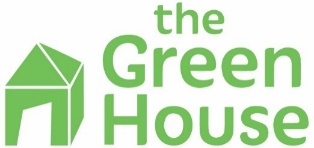 Equal opportunities monitoring and information formThe Green House is committed to our equal opportunities policy. This means that we shall treat all applicants and employees fairly and equally, irrespective of race, colour, age, ethnic or national origins, sex, religious belief, gender reassignment, trade union activity, marital status, sexual orientation or disability. The information you provide here is confidential and will be used for monitoring purposes only.  It will not be seen by the short-listing or interview panels.  Please return this form with your application.Please tick the boxes that apply to you:Equality Act 2010The Equality Act protects people from unlawful legislation. If you tell us that you have disability, we will make reasonable adjustments to your working environment and your work practices, if it is reasonable for us to do so.You are disabled under the Equality Act 2010 if you have a physical or mental impairment that has a ‘substantial’ and ‘long-term’ negative effect on your ability to do normal daily activities. *If yes, please indicate which category best describes your disability:Hearing impairmentVisual impairmentSpeech impairmentMobility impairmentPhysical co-ordination (eg. manual dexterity/muscle control)Reduced physical capacity (eg. severe pain, lack of strength, breath or stamina)Learning difficultiesMental illnessOther……………………………………………………………………………...……………………………………………………………………Age group: 21 – 3031 – 4041 – 5051 – 6565+Do not wish to answerGender:Male (including trans male)Female (including trans female)NonbinaryOther: please state ……………………………….Declined to sayIs this the gender you were assigned at birth?YesNoEthnic Origin:AsianAsian BritishBangladeshiIndianPakistaniBlackAfricanBlack BritishCaribbeanOther……………………………..ChineseChineseWhiteBritish IrishOther EuropeanOther……………………………Mixed raceWhite and AsianWhite and Black AfricanWhite and Black CaribbeanWhite and ChineseOther……………………………..OtherOther……………………………Do you consider yourself to have disability?Yes*No